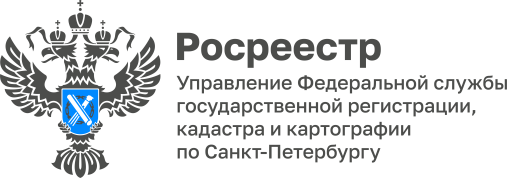 ПРЕСС-РЕЛИЗРосреестр Петербурга: исправляем ошибки в сведениях ЕГРНУправление Росреестра и Филиал ППК «Роскадастр»  Санкт-Петербурга в рамках реализации государственной программы «Национальная система пространственных данных» продолжают работу по выявлению и исправлению исторически накопившихся реестровых ошибок в сведениях Единого государственного реестра недвижимости (ЕГРН).Работа проводится, в первую очередь, в интересах правообладателей объектов недвижимости,  так как реестровая ошибка может вызвать проблемы при заключении сделок и судебные споры. Руководитель Управления Росреестра по Санкт-Петербургу Владимир Корелин: «За 7 месяцев текущего года уже принято решение об исправлении реестровых ошибок в отношении 3842 объектов недвижимости. В 2023 году планируется исправление 4900 реестровых ошибок». Реестровая ошибка может возникнуть  в  случае, если в документах, представленных ранее для кадастрового учета содержались некорректные сведения, которые и были перенесены в ЕГРН. Например, сведения о  границах земельного участка. В результате границы одного участка могут  «пересекать» границы соседнего участка. Если исправление реестровой ошибки не влечет за собой прекращение, возникновение или переход права собственности, то оно  может быть сделано также по решению государственного регистратора прав и без финансового участия правообладателя.Материал подготовлен Управлением Росреестра по Санкт-Петербургу:8 (812) 654-64-30pr@gbr.ru78press_rosreestr@mail.ru